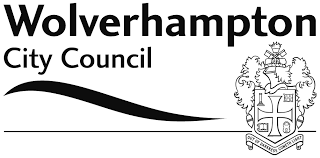 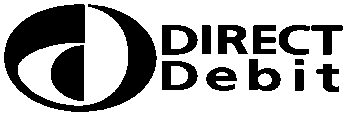 Instruction to your Bank or Building  Society to pay by Direct DebitInstruction to your Bank or Building  Society to pay by Direct DebitInstruction to your Bank or Building  Society to pay by Direct DebitInstruction to your Bank or Building  Society to pay by Direct DebitInstruction to your Bank or Building  Society to pay by Direct DebitInstruction to your Bank or Building  Society to pay by Direct DebitInstruction to your Bank or Building  Society to pay by Direct DebitInstruction to your Bank or Building  Society to pay by Direct DebitInstruction to your Bank or Building  Society to pay by Direct DebitInstruction to your Bank or Building  Society to pay by Direct DebitInstruction to your Bank or Building  Society to pay by Direct DebitInstruction to your Bank or Building  Society to pay by Direct DebitInstruction to your Bank or Building  Society to pay by Direct DebitInstruction to your Bank or Building  Society to pay by Direct DebitInstruction to your Bank or Building  Society to pay by Direct DebitInstruction to your Bank or Building  Society to pay by Direct DebitInstruction to your Bank or Building  Society to pay by Direct DebitPlease fill in the whole form using a ball point pen and send it to:Please fill in the whole form using a ball point pen and send it to:Please fill in the whole form using a ball point pen and send it to:Please fill in the whole form using a ball point pen and send it to:Please fill in the whole form using a ball point pen and send it to:Please fill in the whole form using a ball point pen and send it to:Please fill in the whole form using a ball point pen and send it to:Please fill in the whole form using a ball point pen and send it to:Please fill in the whole form using a ball point pen and send it to:Please fill in the whole form using a ball point pen and send it to:Please fill in the whole form using a ball point pen and send it to:Service User NumberService User NumberService User NumberService User NumberService User NumberService User NumberService User NumberService User NumberService User NumberService User NumberService User NumberService User NumberService User NumberService User NumberService User NumberService User NumberService User NumberWolverhampton City CouncilRef: WVActiveCivic CentreSt. Peter's SquareWolverhamptonWV1 1SHWolverhampton City CouncilRef: WVActiveCivic CentreSt. Peter's SquareWolverhamptonWV1 1SHWolverhampton City CouncilRef: WVActiveCivic CentreSt. Peter's SquareWolverhamptonWV1 1SHWolverhampton City CouncilRef: WVActiveCivic CentreSt. Peter's SquareWolverhamptonWV1 1SHWolverhampton City CouncilRef: WVActiveCivic CentreSt. Peter's SquareWolverhamptonWV1 1SHWolverhampton City CouncilRef: WVActiveCivic CentreSt. Peter's SquareWolverhamptonWV1 1SHWolverhampton City CouncilRef: WVActiveCivic CentreSt. Peter's SquareWolverhamptonWV1 1SHWolverhampton City CouncilRef: WVActiveCivic CentreSt. Peter's SquareWolverhamptonWV1 1SHWolverhampton City CouncilRef: WVActiveCivic CentreSt. Peter's SquareWolverhamptonWV1 1SHWolverhampton City CouncilRef: WVActiveCivic CentreSt. Peter's SquareWolverhamptonWV1 1SHWolverhampton City CouncilRef: WVActiveCivic CentreSt. Peter's SquareWolverhamptonWV1 1SH50077003333Wolverhampton City CouncilRef: WVActiveCivic CentreSt. Peter's SquareWolverhamptonWV1 1SHWolverhampton City CouncilRef: WVActiveCivic CentreSt. Peter's SquareWolverhamptonWV1 1SHWolverhampton City CouncilRef: WVActiveCivic CentreSt. Peter's SquareWolverhamptonWV1 1SHWolverhampton City CouncilRef: WVActiveCivic CentreSt. Peter's SquareWolverhamptonWV1 1SHWolverhampton City CouncilRef: WVActiveCivic CentreSt. Peter's SquareWolverhamptonWV1 1SHWolverhampton City CouncilRef: WVActiveCivic CentreSt. Peter's SquareWolverhamptonWV1 1SHWolverhampton City CouncilRef: WVActiveCivic CentreSt. Peter's SquareWolverhamptonWV1 1SHWolverhampton City CouncilRef: WVActiveCivic CentreSt. Peter's SquareWolverhamptonWV1 1SHWolverhampton City CouncilRef: WVActiveCivic CentreSt. Peter's SquareWolverhamptonWV1 1SHWolverhampton City CouncilRef: WVActiveCivic CentreSt. Peter's SquareWolverhamptonWV1 1SHWolverhampton City CouncilRef: WVActiveCivic CentreSt. Peter's SquareWolverhamptonWV1 1SH Reference Number Reference Number Reference Number Reference Number Reference Number Reference Number Reference Number Reference Number Reference Number Reference Number Reference Number Reference Number Reference Number Reference Number Reference Number Reference Number Reference NumberWolverhampton City CouncilRef: WVActiveCivic CentreSt. Peter's SquareWolverhamptonWV1 1SHWolverhampton City CouncilRef: WVActiveCivic CentreSt. Peter's SquareWolverhamptonWV1 1SHWolverhampton City CouncilRef: WVActiveCivic CentreSt. Peter's SquareWolverhamptonWV1 1SHWolverhampton City CouncilRef: WVActiveCivic CentreSt. Peter's SquareWolverhamptonWV1 1SHWolverhampton City CouncilRef: WVActiveCivic CentreSt. Peter's SquareWolverhamptonWV1 1SHWolverhampton City CouncilRef: WVActiveCivic CentreSt. Peter's SquareWolverhamptonWV1 1SHWolverhampton City CouncilRef: WVActiveCivic CentreSt. Peter's SquareWolverhamptonWV1 1SHWolverhampton City CouncilRef: WVActiveCivic CentreSt. Peter's SquareWolverhamptonWV1 1SHWolverhampton City CouncilRef: WVActiveCivic CentreSt. Peter's SquareWolverhamptonWV1 1SHWolverhampton City CouncilRef: WVActiveCivic CentreSt. Peter's SquareWolverhamptonWV1 1SHWolverhampton City CouncilRef: WVActiveCivic CentreSt. Peter's SquareWolverhamptonWV1 1SHWolverhampton City CouncilRef: WVActiveCivic CentreSt. Peter's SquareWolverhamptonWV1 1SHWolverhampton City CouncilRef: WVActiveCivic CentreSt. Peter's SquareWolverhamptonWV1 1SHWolverhampton City CouncilRef: WVActiveCivic CentreSt. Peter's SquareWolverhamptonWV1 1SHWolverhampton City CouncilRef: WVActiveCivic CentreSt. Peter's SquareWolverhamptonWV1 1SHWolverhampton City CouncilRef: WVActiveCivic CentreSt. Peter's SquareWolverhamptonWV1 1SHWolverhampton City CouncilRef: WVActiveCivic CentreSt. Peter's SquareWolverhamptonWV1 1SHWolverhampton City CouncilRef: WVActiveCivic CentreSt. Peter's SquareWolverhamptonWV1 1SHWolverhampton City CouncilRef: WVActiveCivic CentreSt. Peter's SquareWolverhamptonWV1 1SHWolverhampton City CouncilRef: WVActiveCivic CentreSt. Peter's SquareWolverhamptonWV1 1SHWolverhampton City CouncilRef: WVActiveCivic CentreSt. Peter's SquareWolverhamptonWV1 1SHWolverhampton City CouncilRef: WVActiveCivic CentreSt. Peter's SquareWolverhamptonWV1 1SHWolverhampton City CouncilRef: WVActiveCivic CentreSt. Peter's SquareWolverhamptonWV1 1SHWolverhampton City CouncilRef: WVActiveCivic CentreSt. Peter's SquareWolverhamptonWV1 1SHWolverhampton City CouncilRef: WVActiveCivic CentreSt. Peter's SquareWolverhamptonWV1 1SHWolverhampton City CouncilRef: WVActiveCivic CentreSt. Peter's SquareWolverhamptonWV1 1SHWolverhampton City CouncilRef: WVActiveCivic CentreSt. Peter's SquareWolverhamptonWV1 1SHWolverhampton City CouncilRef: WVActiveCivic CentreSt. Peter's SquareWolverhamptonWV1 1SHWolverhampton City CouncilRef: WVActiveCivic CentreSt. Peter's SquareWolverhamptonWV1 1SHWolverhampton City CouncilRef: WVActiveCivic CentreSt. Peter's SquareWolverhamptonWV1 1SHWolverhampton City CouncilRef: WVActiveCivic CentreSt. Peter's SquareWolverhamptonWV1 1SHWolverhampton City CouncilRef: WVActiveCivic CentreSt. Peter's SquareWolverhamptonWV1 1SHWolverhampton City CouncilRef: WVActiveCivic CentreSt. Peter's SquareWolverhamptonWV1 1SHFOR  COUNCIL OFFICIAL USE ONLYThis is not part of the instruction to your Bank or Building SocietyFOR  COUNCIL OFFICIAL USE ONLYThis is not part of the instruction to your Bank or Building SocietyFOR  COUNCIL OFFICIAL USE ONLYThis is not part of the instruction to your Bank or Building SocietyFOR  COUNCIL OFFICIAL USE ONLYThis is not part of the instruction to your Bank or Building SocietyFOR  COUNCIL OFFICIAL USE ONLYThis is not part of the instruction to your Bank or Building SocietyFOR  COUNCIL OFFICIAL USE ONLYThis is not part of the instruction to your Bank or Building SocietyFOR  COUNCIL OFFICIAL USE ONLYThis is not part of the instruction to your Bank or Building SocietyFOR  COUNCIL OFFICIAL USE ONLYThis is not part of the instruction to your Bank or Building SocietyFOR  COUNCIL OFFICIAL USE ONLYThis is not part of the instruction to your Bank or Building SocietyFOR  COUNCIL OFFICIAL USE ONLYThis is not part of the instruction to your Bank or Building SocietyFOR  COUNCIL OFFICIAL USE ONLYThis is not part of the instruction to your Bank or Building SocietyFOR  COUNCIL OFFICIAL USE ONLYThis is not part of the instruction to your Bank or Building SocietyFOR  COUNCIL OFFICIAL USE ONLYThis is not part of the instruction to your Bank or Building SocietyFOR  COUNCIL OFFICIAL USE ONLYThis is not part of the instruction to your Bank or Building SocietyFOR  COUNCIL OFFICIAL USE ONLYThis is not part of the instruction to your Bank or Building SocietyFOR  COUNCIL OFFICIAL USE ONLYThis is not part of the instruction to your Bank or Building SocietyFOR  COUNCIL OFFICIAL USE ONLYThis is not part of the instruction to your Bank or Building SocietyWolverhampton City CouncilRef: WVActiveCivic CentreSt. Peter's SquareWolverhamptonWV1 1SHWolverhampton City CouncilRef: WVActiveCivic CentreSt. Peter's SquareWolverhamptonWV1 1SHWolverhampton City CouncilRef: WVActiveCivic CentreSt. Peter's SquareWolverhamptonWV1 1SHWolverhampton City CouncilRef: WVActiveCivic CentreSt. Peter's SquareWolverhamptonWV1 1SHWolverhampton City CouncilRef: WVActiveCivic CentreSt. Peter's SquareWolverhamptonWV1 1SHWolverhampton City CouncilRef: WVActiveCivic CentreSt. Peter's SquareWolverhamptonWV1 1SHWolverhampton City CouncilRef: WVActiveCivic CentreSt. Peter's SquareWolverhamptonWV1 1SHWolverhampton City CouncilRef: WVActiveCivic CentreSt. Peter's SquareWolverhamptonWV1 1SHWolverhampton City CouncilRef: WVActiveCivic CentreSt. Peter's SquareWolverhamptonWV1 1SHWolverhampton City CouncilRef: WVActiveCivic CentreSt. Peter's SquareWolverhamptonWV1 1SHWolverhampton City CouncilRef: WVActiveCivic CentreSt. Peter's SquareWolverhamptonWV1 1SHFOR  COUNCIL OFFICIAL USE ONLYThis is not part of the instruction to your Bank or Building SocietyFOR  COUNCIL OFFICIAL USE ONLYThis is not part of the instruction to your Bank or Building SocietyFOR  COUNCIL OFFICIAL USE ONLYThis is not part of the instruction to your Bank or Building SocietyFOR  COUNCIL OFFICIAL USE ONLYThis is not part of the instruction to your Bank or Building SocietyFOR  COUNCIL OFFICIAL USE ONLYThis is not part of the instruction to your Bank or Building SocietyFOR  COUNCIL OFFICIAL USE ONLYThis is not part of the instruction to your Bank or Building SocietyFOR  COUNCIL OFFICIAL USE ONLYThis is not part of the instruction to your Bank or Building SocietyFOR  COUNCIL OFFICIAL USE ONLYThis is not part of the instruction to your Bank or Building SocietyFOR  COUNCIL OFFICIAL USE ONLYThis is not part of the instruction to your Bank or Building SocietyFOR  COUNCIL OFFICIAL USE ONLYThis is not part of the instruction to your Bank or Building SocietyFOR  COUNCIL OFFICIAL USE ONLYThis is not part of the instruction to your Bank or Building SocietyFOR  COUNCIL OFFICIAL USE ONLYThis is not part of the instruction to your Bank or Building SocietyFOR  COUNCIL OFFICIAL USE ONLYThis is not part of the instruction to your Bank or Building SocietyFOR  COUNCIL OFFICIAL USE ONLYThis is not part of the instruction to your Bank or Building SocietyFOR  COUNCIL OFFICIAL USE ONLYThis is not part of the instruction to your Bank or Building SocietyFOR  COUNCIL OFFICIAL USE ONLYThis is not part of the instruction to your Bank or Building SocietyFOR  COUNCIL OFFICIAL USE ONLYThis is not part of the instruction to your Bank or Building SocietyWolverhampton City CouncilRef: WVActiveCivic CentreSt. Peter's SquareWolverhamptonWV1 1SHWolverhampton City CouncilRef: WVActiveCivic CentreSt. Peter's SquareWolverhamptonWV1 1SHWolverhampton City CouncilRef: WVActiveCivic CentreSt. Peter's SquareWolverhamptonWV1 1SHWolverhampton City CouncilRef: WVActiveCivic CentreSt. Peter's SquareWolverhamptonWV1 1SHWolverhampton City CouncilRef: WVActiveCivic CentreSt. Peter's SquareWolverhamptonWV1 1SHWolverhampton City CouncilRef: WVActiveCivic CentreSt. Peter's SquareWolverhamptonWV1 1SHWolverhampton City CouncilRef: WVActiveCivic CentreSt. Peter's SquareWolverhamptonWV1 1SHWolverhampton City CouncilRef: WVActiveCivic CentreSt. Peter's SquareWolverhamptonWV1 1SHWolverhampton City CouncilRef: WVActiveCivic CentreSt. Peter's SquareWolverhamptonWV1 1SHWolverhampton City CouncilRef: WVActiveCivic CentreSt. Peter's SquareWolverhamptonWV1 1SHWolverhampton City CouncilRef: WVActiveCivic CentreSt. Peter's SquareWolverhamptonWV1 1SHFOR  COUNCIL OFFICIAL USE ONLYThis is not part of the instruction to your Bank or Building SocietyFOR  COUNCIL OFFICIAL USE ONLYThis is not part of the instruction to your Bank or Building SocietyFOR  COUNCIL OFFICIAL USE ONLYThis is not part of the instruction to your Bank or Building SocietyFOR  COUNCIL OFFICIAL USE ONLYThis is not part of the instruction to your Bank or Building SocietyFOR  COUNCIL OFFICIAL USE ONLYThis is not part of the instruction to your Bank or Building SocietyFOR  COUNCIL OFFICIAL USE ONLYThis is not part of the instruction to your Bank or Building SocietyFOR  COUNCIL OFFICIAL USE ONLYThis is not part of the instruction to your Bank or Building SocietyFOR  COUNCIL OFFICIAL USE ONLYThis is not part of the instruction to your Bank or Building SocietyFOR  COUNCIL OFFICIAL USE ONLYThis is not part of the instruction to your Bank or Building SocietyFOR  COUNCIL OFFICIAL USE ONLYThis is not part of the instruction to your Bank or Building SocietyFOR  COUNCIL OFFICIAL USE ONLYThis is not part of the instruction to your Bank or Building SocietyFOR  COUNCIL OFFICIAL USE ONLYThis is not part of the instruction to your Bank or Building SocietyFOR  COUNCIL OFFICIAL USE ONLYThis is not part of the instruction to your Bank or Building SocietyFOR  COUNCIL OFFICIAL USE ONLYThis is not part of the instruction to your Bank or Building SocietyFOR  COUNCIL OFFICIAL USE ONLYThis is not part of the instruction to your Bank or Building SocietyFOR  COUNCIL OFFICIAL USE ONLYThis is not part of the instruction to your Bank or Building SocietyFOR  COUNCIL OFFICIAL USE ONLYThis is not part of the instruction to your Bank or Building SocietyName(s) of Account Holder(s)Name(s) of Account Holder(s)Name(s) of Account Holder(s)Name(s) of Account Holder(s)Name(s) of Account Holder(s)Name(s) of Account Holder(s)Name(s) of Account Holder(s)Name(s) of Account Holder(s)Name(s) of Account Holder(s)Name(s) of Account Holder(s)Name(s) of Account Holder(s)FOR  COUNCIL OFFICIAL USE ONLYThis is not part of the instruction to your Bank or Building SocietyFOR  COUNCIL OFFICIAL USE ONLYThis is not part of the instruction to your Bank or Building SocietyFOR  COUNCIL OFFICIAL USE ONLYThis is not part of the instruction to your Bank or Building SocietyFOR  COUNCIL OFFICIAL USE ONLYThis is not part of the instruction to your Bank or Building SocietyFOR  COUNCIL OFFICIAL USE ONLYThis is not part of the instruction to your Bank or Building SocietyFOR  COUNCIL OFFICIAL USE ONLYThis is not part of the instruction to your Bank or Building SocietyFOR  COUNCIL OFFICIAL USE ONLYThis is not part of the instruction to your Bank or Building SocietyFOR  COUNCIL OFFICIAL USE ONLYThis is not part of the instruction to your Bank or Building SocietyFOR  COUNCIL OFFICIAL USE ONLYThis is not part of the instruction to your Bank or Building SocietyFOR  COUNCIL OFFICIAL USE ONLYThis is not part of the instruction to your Bank or Building SocietyFOR  COUNCIL OFFICIAL USE ONLYThis is not part of the instruction to your Bank or Building SocietyFOR  COUNCIL OFFICIAL USE ONLYThis is not part of the instruction to your Bank or Building SocietyFOR  COUNCIL OFFICIAL USE ONLYThis is not part of the instruction to your Bank or Building SocietyFOR  COUNCIL OFFICIAL USE ONLYThis is not part of the instruction to your Bank or Building SocietyFOR  COUNCIL OFFICIAL USE ONLYThis is not part of the instruction to your Bank or Building SocietyFOR  COUNCIL OFFICIAL USE ONLYThis is not part of the instruction to your Bank or Building SocietyFOR  COUNCIL OFFICIAL USE ONLYThis is not part of the instruction to your Bank or Building SocietyFOR  COUNCIL OFFICIAL USE ONLYThis is not part of the instruction to your Bank or Building SocietyFOR  COUNCIL OFFICIAL USE ONLYThis is not part of the instruction to your Bank or Building SocietyFOR  COUNCIL OFFICIAL USE ONLYThis is not part of the instruction to your Bank or Building SocietyFOR  COUNCIL OFFICIAL USE ONLYThis is not part of the instruction to your Bank or Building SocietyFOR  COUNCIL OFFICIAL USE ONLYThis is not part of the instruction to your Bank or Building SocietyFOR  COUNCIL OFFICIAL USE ONLYThis is not part of the instruction to your Bank or Building SocietyFOR  COUNCIL OFFICIAL USE ONLYThis is not part of the instruction to your Bank or Building SocietyFOR  COUNCIL OFFICIAL USE ONLYThis is not part of the instruction to your Bank or Building SocietyFOR  COUNCIL OFFICIAL USE ONLYThis is not part of the instruction to your Bank or Building SocietyFOR  COUNCIL OFFICIAL USE ONLYThis is not part of the instruction to your Bank or Building SocietyFOR  COUNCIL OFFICIAL USE ONLYThis is not part of the instruction to your Bank or Building SocietyFOR  COUNCIL OFFICIAL USE ONLYThis is not part of the instruction to your Bank or Building SocietyFOR  COUNCIL OFFICIAL USE ONLYThis is not part of the instruction to your Bank or Building SocietyFOR  COUNCIL OFFICIAL USE ONLYThis is not part of the instruction to your Bank or Building SocietyFOR  COUNCIL OFFICIAL USE ONLYThis is not part of the instruction to your Bank or Building SocietyFOR  COUNCIL OFFICIAL USE ONLYThis is not part of the instruction to your Bank or Building SocietyFOR  COUNCIL OFFICIAL USE ONLYThis is not part of the instruction to your Bank or Building SocietyFOR  COUNCIL OFFICIAL USE ONLYThis is not part of the instruction to your Bank or Building SocietyFOR  COUNCIL OFFICIAL USE ONLYThis is not part of the instruction to your Bank or Building SocietyFOR  COUNCIL OFFICIAL USE ONLYThis is not part of the instruction to your Bank or Building SocietyFOR  COUNCIL OFFICIAL USE ONLYThis is not part of the instruction to your Bank or Building SocietyFOR  COUNCIL OFFICIAL USE ONLYThis is not part of the instruction to your Bank or Building SocietyFOR  COUNCIL OFFICIAL USE ONLYThis is not part of the instruction to your Bank or Building SocietyFOR  COUNCIL OFFICIAL USE ONLYThis is not part of the instruction to your Bank or Building SocietyFOR  COUNCIL OFFICIAL USE ONLYThis is not part of the instruction to your Bank or Building SocietyFOR  COUNCIL OFFICIAL USE ONLYThis is not part of the instruction to your Bank or Building SocietyFOR  COUNCIL OFFICIAL USE ONLYThis is not part of the instruction to your Bank or Building SocietyFOR  COUNCIL OFFICIAL USE ONLYThis is not part of the instruction to your Bank or Building SocietyFOR  COUNCIL OFFICIAL USE ONLYThis is not part of the instruction to your Bank or Building SocietyFOR  COUNCIL OFFICIAL USE ONLYThis is not part of the instruction to your Bank or Building SocietyFOR  COUNCIL OFFICIAL USE ONLYThis is not part of the instruction to your Bank or Building SocietyFOR  COUNCIL OFFICIAL USE ONLYThis is not part of the instruction to your Bank or Building SocietyFOR  COUNCIL OFFICIAL USE ONLYThis is not part of the instruction to your Bank or Building SocietyFOR  COUNCIL OFFICIAL USE ONLYThis is not part of the instruction to your Bank or Building SocietyBank/Building Society account numberBank/Building Society account numberBank/Building Society account numberBank/Building Society account numberBank/Building Society account numberBank/Building Society account numberBank/Building Society account numberBank/Building Society account numberBank/Building Society account numberBank/Building Society account numberBank/Building Society account numberFOR  COUNCIL OFFICIAL USE ONLYThis is not part of the instruction to your Bank or Building SocietyFOR  COUNCIL OFFICIAL USE ONLYThis is not part of the instruction to your Bank or Building SocietyFOR  COUNCIL OFFICIAL USE ONLYThis is not part of the instruction to your Bank or Building SocietyFOR  COUNCIL OFFICIAL USE ONLYThis is not part of the instruction to your Bank or Building SocietyFOR  COUNCIL OFFICIAL USE ONLYThis is not part of the instruction to your Bank or Building SocietyFOR  COUNCIL OFFICIAL USE ONLYThis is not part of the instruction to your Bank or Building SocietyFOR  COUNCIL OFFICIAL USE ONLYThis is not part of the instruction to your Bank or Building SocietyFOR  COUNCIL OFFICIAL USE ONLYThis is not part of the instruction to your Bank or Building SocietyFOR  COUNCIL OFFICIAL USE ONLYThis is not part of the instruction to your Bank or Building SocietyFOR  COUNCIL OFFICIAL USE ONLYThis is not part of the instruction to your Bank or Building SocietyFOR  COUNCIL OFFICIAL USE ONLYThis is not part of the instruction to your Bank or Building SocietyFOR  COUNCIL OFFICIAL USE ONLYThis is not part of the instruction to your Bank or Building SocietyFOR  COUNCIL OFFICIAL USE ONLYThis is not part of the instruction to your Bank or Building SocietyFOR  COUNCIL OFFICIAL USE ONLYThis is not part of the instruction to your Bank or Building SocietyFOR  COUNCIL OFFICIAL USE ONLYThis is not part of the instruction to your Bank or Building SocietyFOR  COUNCIL OFFICIAL USE ONLYThis is not part of the instruction to your Bank or Building SocietyFOR  COUNCIL OFFICIAL USE ONLYThis is not part of the instruction to your Bank or Building SocietyFOR  COUNCIL OFFICIAL USE ONLYThis is not part of the instruction to your Bank or Building SocietyFOR  COUNCIL OFFICIAL USE ONLYThis is not part of the instruction to your Bank or Building SocietyFOR  COUNCIL OFFICIAL USE ONLYThis is not part of the instruction to your Bank or Building SocietyFOR  COUNCIL OFFICIAL USE ONLYThis is not part of the instruction to your Bank or Building SocietyFOR  COUNCIL OFFICIAL USE ONLYThis is not part of the instruction to your Bank or Building SocietyFOR  COUNCIL OFFICIAL USE ONLYThis is not part of the instruction to your Bank or Building SocietyFOR  COUNCIL OFFICIAL USE ONLYThis is not part of the instruction to your Bank or Building SocietyFOR  COUNCIL OFFICIAL USE ONLYThis is not part of the instruction to your Bank or Building SocietyFOR  COUNCIL OFFICIAL USE ONLYThis is not part of the instruction to your Bank or Building SocietyFOR  COUNCIL OFFICIAL USE ONLYThis is not part of the instruction to your Bank or Building SocietyFOR  COUNCIL OFFICIAL USE ONLYThis is not part of the instruction to your Bank or Building SocietyFOR  COUNCIL OFFICIAL USE ONLYThis is not part of the instruction to your Bank or Building SocietyFOR  COUNCIL OFFICIAL USE ONLYThis is not part of the instruction to your Bank or Building SocietyFOR  COUNCIL OFFICIAL USE ONLYThis is not part of the instruction to your Bank or Building SocietyFOR  COUNCIL OFFICIAL USE ONLYThis is not part of the instruction to your Bank or Building SocietyFOR  COUNCIL OFFICIAL USE ONLYThis is not part of the instruction to your Bank or Building SocietyFOR  COUNCIL OFFICIAL USE ONLYThis is not part of the instruction to your Bank or Building SocietyBranch Sort CodeBranch Sort CodeBranch Sort CodeBranch Sort CodeBranch Sort CodeBranch Sort CodeBranch Sort CodeBranch Sort CodeBranch Sort CodeBranch Sort CodeBranch Sort CodeInstruction to your Bank or Building SocietyPlease pay Wolverhampton City Council Direct Debits from the account detailed in this instruction subject to the safeguards assured by the Direct Debit Guarantee.  I understand that this instruction may remain with Wolverhampton City Council and, if so, details will be passed electronically to my Bank/Building Society.Instruction to your Bank or Building SocietyPlease pay Wolverhampton City Council Direct Debits from the account detailed in this instruction subject to the safeguards assured by the Direct Debit Guarantee.  I understand that this instruction may remain with Wolverhampton City Council and, if so, details will be passed electronically to my Bank/Building Society.Instruction to your Bank or Building SocietyPlease pay Wolverhampton City Council Direct Debits from the account detailed in this instruction subject to the safeguards assured by the Direct Debit Guarantee.  I understand that this instruction may remain with Wolverhampton City Council and, if so, details will be passed electronically to my Bank/Building Society.Instruction to your Bank or Building SocietyPlease pay Wolverhampton City Council Direct Debits from the account detailed in this instruction subject to the safeguards assured by the Direct Debit Guarantee.  I understand that this instruction may remain with Wolverhampton City Council and, if so, details will be passed electronically to my Bank/Building Society.Instruction to your Bank or Building SocietyPlease pay Wolverhampton City Council Direct Debits from the account detailed in this instruction subject to the safeguards assured by the Direct Debit Guarantee.  I understand that this instruction may remain with Wolverhampton City Council and, if so, details will be passed electronically to my Bank/Building Society.Instruction to your Bank or Building SocietyPlease pay Wolverhampton City Council Direct Debits from the account detailed in this instruction subject to the safeguards assured by the Direct Debit Guarantee.  I understand that this instruction may remain with Wolverhampton City Council and, if so, details will be passed electronically to my Bank/Building Society.Instruction to your Bank or Building SocietyPlease pay Wolverhampton City Council Direct Debits from the account detailed in this instruction subject to the safeguards assured by the Direct Debit Guarantee.  I understand that this instruction may remain with Wolverhampton City Council and, if so, details will be passed electronically to my Bank/Building Society.Instruction to your Bank or Building SocietyPlease pay Wolverhampton City Council Direct Debits from the account detailed in this instruction subject to the safeguards assured by the Direct Debit Guarantee.  I understand that this instruction may remain with Wolverhampton City Council and, if so, details will be passed electronically to my Bank/Building Society.Instruction to your Bank or Building SocietyPlease pay Wolverhampton City Council Direct Debits from the account detailed in this instruction subject to the safeguards assured by the Direct Debit Guarantee.  I understand that this instruction may remain with Wolverhampton City Council and, if so, details will be passed electronically to my Bank/Building Society.Instruction to your Bank or Building SocietyPlease pay Wolverhampton City Council Direct Debits from the account detailed in this instruction subject to the safeguards assured by the Direct Debit Guarantee.  I understand that this instruction may remain with Wolverhampton City Council and, if so, details will be passed electronically to my Bank/Building Society.Instruction to your Bank or Building SocietyPlease pay Wolverhampton City Council Direct Debits from the account detailed in this instruction subject to the safeguards assured by the Direct Debit Guarantee.  I understand that this instruction may remain with Wolverhampton City Council and, if so, details will be passed electronically to my Bank/Building Society.Instruction to your Bank or Building SocietyPlease pay Wolverhampton City Council Direct Debits from the account detailed in this instruction subject to the safeguards assured by the Direct Debit Guarantee.  I understand that this instruction may remain with Wolverhampton City Council and, if so, details will be passed electronically to my Bank/Building Society.Instruction to your Bank or Building SocietyPlease pay Wolverhampton City Council Direct Debits from the account detailed in this instruction subject to the safeguards assured by the Direct Debit Guarantee.  I understand that this instruction may remain with Wolverhampton City Council and, if so, details will be passed electronically to my Bank/Building Society.Instruction to your Bank or Building SocietyPlease pay Wolverhampton City Council Direct Debits from the account detailed in this instruction subject to the safeguards assured by the Direct Debit Guarantee.  I understand that this instruction may remain with Wolverhampton City Council and, if so, details will be passed electronically to my Bank/Building Society.Instruction to your Bank or Building SocietyPlease pay Wolverhampton City Council Direct Debits from the account detailed in this instruction subject to the safeguards assured by the Direct Debit Guarantee.  I understand that this instruction may remain with Wolverhampton City Council and, if so, details will be passed electronically to my Bank/Building Society.Instruction to your Bank or Building SocietyPlease pay Wolverhampton City Council Direct Debits from the account detailed in this instruction subject to the safeguards assured by the Direct Debit Guarantee.  I understand that this instruction may remain with Wolverhampton City Council and, if so, details will be passed electronically to my Bank/Building Society.Instruction to your Bank or Building SocietyPlease pay Wolverhampton City Council Direct Debits from the account detailed in this instruction subject to the safeguards assured by the Direct Debit Guarantee.  I understand that this instruction may remain with Wolverhampton City Council and, if so, details will be passed electronically to my Bank/Building Society.Instruction to your Bank or Building SocietyPlease pay Wolverhampton City Council Direct Debits from the account detailed in this instruction subject to the safeguards assured by the Direct Debit Guarantee.  I understand that this instruction may remain with Wolverhampton City Council and, if so, details will be passed electronically to my Bank/Building Society.Instruction to your Bank or Building SocietyPlease pay Wolverhampton City Council Direct Debits from the account detailed in this instruction subject to the safeguards assured by the Direct Debit Guarantee.  I understand that this instruction may remain with Wolverhampton City Council and, if so, details will be passed electronically to my Bank/Building Society.Instruction to your Bank or Building SocietyPlease pay Wolverhampton City Council Direct Debits from the account detailed in this instruction subject to the safeguards assured by the Direct Debit Guarantee.  I understand that this instruction may remain with Wolverhampton City Council and, if so, details will be passed electronically to my Bank/Building Society.Instruction to your Bank or Building SocietyPlease pay Wolverhampton City Council Direct Debits from the account detailed in this instruction subject to the safeguards assured by the Direct Debit Guarantee.  I understand that this instruction may remain with Wolverhampton City Council and, if so, details will be passed electronically to my Bank/Building Society.Instruction to your Bank or Building SocietyPlease pay Wolverhampton City Council Direct Debits from the account detailed in this instruction subject to the safeguards assured by the Direct Debit Guarantee.  I understand that this instruction may remain with Wolverhampton City Council and, if so, details will be passed electronically to my Bank/Building Society.Instruction to your Bank or Building SocietyPlease pay Wolverhampton City Council Direct Debits from the account detailed in this instruction subject to the safeguards assured by the Direct Debit Guarantee.  I understand that this instruction may remain with Wolverhampton City Council and, if so, details will be passed electronically to my Bank/Building Society.Instruction to your Bank or Building SocietyPlease pay Wolverhampton City Council Direct Debits from the account detailed in this instruction subject to the safeguards assured by the Direct Debit Guarantee.  I understand that this instruction may remain with Wolverhampton City Council and, if so, details will be passed electronically to my Bank/Building Society.Instruction to your Bank or Building SocietyPlease pay Wolverhampton City Council Direct Debits from the account detailed in this instruction subject to the safeguards assured by the Direct Debit Guarantee.  I understand that this instruction may remain with Wolverhampton City Council and, if so, details will be passed electronically to my Bank/Building Society.Instruction to your Bank or Building SocietyPlease pay Wolverhampton City Council Direct Debits from the account detailed in this instruction subject to the safeguards assured by the Direct Debit Guarantee.  I understand that this instruction may remain with Wolverhampton City Council and, if so, details will be passed electronically to my Bank/Building Society.Instruction to your Bank or Building SocietyPlease pay Wolverhampton City Council Direct Debits from the account detailed in this instruction subject to the safeguards assured by the Direct Debit Guarantee.  I understand that this instruction may remain with Wolverhampton City Council and, if so, details will be passed electronically to my Bank/Building Society.Instruction to your Bank or Building SocietyPlease pay Wolverhampton City Council Direct Debits from the account detailed in this instruction subject to the safeguards assured by the Direct Debit Guarantee.  I understand that this instruction may remain with Wolverhampton City Council and, if so, details will be passed electronically to my Bank/Building Society.Instruction to your Bank or Building SocietyPlease pay Wolverhampton City Council Direct Debits from the account detailed in this instruction subject to the safeguards assured by the Direct Debit Guarantee.  I understand that this instruction may remain with Wolverhampton City Council and, if so, details will be passed electronically to my Bank/Building Society.Instruction to your Bank or Building SocietyPlease pay Wolverhampton City Council Direct Debits from the account detailed in this instruction subject to the safeguards assured by the Direct Debit Guarantee.  I understand that this instruction may remain with Wolverhampton City Council and, if so, details will be passed electronically to my Bank/Building Society.Instruction to your Bank or Building SocietyPlease pay Wolverhampton City Council Direct Debits from the account detailed in this instruction subject to the safeguards assured by the Direct Debit Guarantee.  I understand that this instruction may remain with Wolverhampton City Council and, if so, details will be passed electronically to my Bank/Building Society.Instruction to your Bank or Building SocietyPlease pay Wolverhampton City Council Direct Debits from the account detailed in this instruction subject to the safeguards assured by the Direct Debit Guarantee.  I understand that this instruction may remain with Wolverhampton City Council and, if so, details will be passed electronically to my Bank/Building Society.Instruction to your Bank or Building SocietyPlease pay Wolverhampton City Council Direct Debits from the account detailed in this instruction subject to the safeguards assured by the Direct Debit Guarantee.  I understand that this instruction may remain with Wolverhampton City Council and, if so, details will be passed electronically to my Bank/Building Society.Instruction to your Bank or Building SocietyPlease pay Wolverhampton City Council Direct Debits from the account detailed in this instruction subject to the safeguards assured by the Direct Debit Guarantee.  I understand that this instruction may remain with Wolverhampton City Council and, if so, details will be passed electronically to my Bank/Building Society.Name and full postal address of your Bank or Building SocietyName and full postal address of your Bank or Building SocietyName and full postal address of your Bank or Building SocietyName and full postal address of your Bank or Building SocietyName and full postal address of your Bank or Building SocietyName and full postal address of your Bank or Building SocietyName and full postal address of your Bank or Building SocietyName and full postal address of your Bank or Building SocietyName and full postal address of your Bank or Building SocietyName and full postal address of your Bank or Building SocietyName and full postal address of your Bank or Building SocietyInstruction to your Bank or Building SocietyPlease pay Wolverhampton City Council Direct Debits from the account detailed in this instruction subject to the safeguards assured by the Direct Debit Guarantee.  I understand that this instruction may remain with Wolverhampton City Council and, if so, details will be passed electronically to my Bank/Building Society.Instruction to your Bank or Building SocietyPlease pay Wolverhampton City Council Direct Debits from the account detailed in this instruction subject to the safeguards assured by the Direct Debit Guarantee.  I understand that this instruction may remain with Wolverhampton City Council and, if so, details will be passed electronically to my Bank/Building Society.Instruction to your Bank or Building SocietyPlease pay Wolverhampton City Council Direct Debits from the account detailed in this instruction subject to the safeguards assured by the Direct Debit Guarantee.  I understand that this instruction may remain with Wolverhampton City Council and, if so, details will be passed electronically to my Bank/Building Society.Instruction to your Bank or Building SocietyPlease pay Wolverhampton City Council Direct Debits from the account detailed in this instruction subject to the safeguards assured by the Direct Debit Guarantee.  I understand that this instruction may remain with Wolverhampton City Council and, if so, details will be passed electronically to my Bank/Building Society.Instruction to your Bank or Building SocietyPlease pay Wolverhampton City Council Direct Debits from the account detailed in this instruction subject to the safeguards assured by the Direct Debit Guarantee.  I understand that this instruction may remain with Wolverhampton City Council and, if so, details will be passed electronically to my Bank/Building Society.Instruction to your Bank or Building SocietyPlease pay Wolverhampton City Council Direct Debits from the account detailed in this instruction subject to the safeguards assured by the Direct Debit Guarantee.  I understand that this instruction may remain with Wolverhampton City Council and, if so, details will be passed electronically to my Bank/Building Society.Instruction to your Bank or Building SocietyPlease pay Wolverhampton City Council Direct Debits from the account detailed in this instruction subject to the safeguards assured by the Direct Debit Guarantee.  I understand that this instruction may remain with Wolverhampton City Council and, if so, details will be passed electronically to my Bank/Building Society.Instruction to your Bank or Building SocietyPlease pay Wolverhampton City Council Direct Debits from the account detailed in this instruction subject to the safeguards assured by the Direct Debit Guarantee.  I understand that this instruction may remain with Wolverhampton City Council and, if so, details will be passed electronically to my Bank/Building Society.Instruction to your Bank or Building SocietyPlease pay Wolverhampton City Council Direct Debits from the account detailed in this instruction subject to the safeguards assured by the Direct Debit Guarantee.  I understand that this instruction may remain with Wolverhampton City Council and, if so, details will be passed electronically to my Bank/Building Society.Instruction to your Bank or Building SocietyPlease pay Wolverhampton City Council Direct Debits from the account detailed in this instruction subject to the safeguards assured by the Direct Debit Guarantee.  I understand that this instruction may remain with Wolverhampton City Council and, if so, details will be passed electronically to my Bank/Building Society.Instruction to your Bank or Building SocietyPlease pay Wolverhampton City Council Direct Debits from the account detailed in this instruction subject to the safeguards assured by the Direct Debit Guarantee.  I understand that this instruction may remain with Wolverhampton City Council and, if so, details will be passed electronically to my Bank/Building Society.Instruction to your Bank or Building SocietyPlease pay Wolverhampton City Council Direct Debits from the account detailed in this instruction subject to the safeguards assured by the Direct Debit Guarantee.  I understand that this instruction may remain with Wolverhampton City Council and, if so, details will be passed electronically to my Bank/Building Society.Instruction to your Bank or Building SocietyPlease pay Wolverhampton City Council Direct Debits from the account detailed in this instruction subject to the safeguards assured by the Direct Debit Guarantee.  I understand that this instruction may remain with Wolverhampton City Council and, if so, details will be passed electronically to my Bank/Building Society.Instruction to your Bank or Building SocietyPlease pay Wolverhampton City Council Direct Debits from the account detailed in this instruction subject to the safeguards assured by the Direct Debit Guarantee.  I understand that this instruction may remain with Wolverhampton City Council and, if so, details will be passed electronically to my Bank/Building Society.Instruction to your Bank or Building SocietyPlease pay Wolverhampton City Council Direct Debits from the account detailed in this instruction subject to the safeguards assured by the Direct Debit Guarantee.  I understand that this instruction may remain with Wolverhampton City Council and, if so, details will be passed electronically to my Bank/Building Society.Instruction to your Bank or Building SocietyPlease pay Wolverhampton City Council Direct Debits from the account detailed in this instruction subject to the safeguards assured by the Direct Debit Guarantee.  I understand that this instruction may remain with Wolverhampton City Council and, if so, details will be passed electronically to my Bank/Building Society.Instruction to your Bank or Building SocietyPlease pay Wolverhampton City Council Direct Debits from the account detailed in this instruction subject to the safeguards assured by the Direct Debit Guarantee.  I understand that this instruction may remain with Wolverhampton City Council and, if so, details will be passed electronically to my Bank/Building Society.To: The ManagerTo: The ManagerTo: The ManagerTo: The ManagerTo: The ManagerBank/Building SocietyBank/Building SocietyBank/Building SocietyBank/Building SocietyBank/Building SocietyBank/Building SocietyInstruction to your Bank or Building SocietyPlease pay Wolverhampton City Council Direct Debits from the account detailed in this instruction subject to the safeguards assured by the Direct Debit Guarantee.  I understand that this instruction may remain with Wolverhampton City Council and, if so, details will be passed electronically to my Bank/Building Society.Instruction to your Bank or Building SocietyPlease pay Wolverhampton City Council Direct Debits from the account detailed in this instruction subject to the safeguards assured by the Direct Debit Guarantee.  I understand that this instruction may remain with Wolverhampton City Council and, if so, details will be passed electronically to my Bank/Building Society.Instruction to your Bank or Building SocietyPlease pay Wolverhampton City Council Direct Debits from the account detailed in this instruction subject to the safeguards assured by the Direct Debit Guarantee.  I understand that this instruction may remain with Wolverhampton City Council and, if so, details will be passed electronically to my Bank/Building Society.Instruction to your Bank or Building SocietyPlease pay Wolverhampton City Council Direct Debits from the account detailed in this instruction subject to the safeguards assured by the Direct Debit Guarantee.  I understand that this instruction may remain with Wolverhampton City Council and, if so, details will be passed electronically to my Bank/Building Society.Instruction to your Bank or Building SocietyPlease pay Wolverhampton City Council Direct Debits from the account detailed in this instruction subject to the safeguards assured by the Direct Debit Guarantee.  I understand that this instruction may remain with Wolverhampton City Council and, if so, details will be passed electronically to my Bank/Building Society.Instruction to your Bank or Building SocietyPlease pay Wolverhampton City Council Direct Debits from the account detailed in this instruction subject to the safeguards assured by the Direct Debit Guarantee.  I understand that this instruction may remain with Wolverhampton City Council and, if so, details will be passed electronically to my Bank/Building Society.Instruction to your Bank or Building SocietyPlease pay Wolverhampton City Council Direct Debits from the account detailed in this instruction subject to the safeguards assured by the Direct Debit Guarantee.  I understand that this instruction may remain with Wolverhampton City Council and, if so, details will be passed electronically to my Bank/Building Society.Instruction to your Bank or Building SocietyPlease pay Wolverhampton City Council Direct Debits from the account detailed in this instruction subject to the safeguards assured by the Direct Debit Guarantee.  I understand that this instruction may remain with Wolverhampton City Council and, if so, details will be passed electronically to my Bank/Building Society.Instruction to your Bank or Building SocietyPlease pay Wolverhampton City Council Direct Debits from the account detailed in this instruction subject to the safeguards assured by the Direct Debit Guarantee.  I understand that this instruction may remain with Wolverhampton City Council and, if so, details will be passed electronically to my Bank/Building Society.Instruction to your Bank or Building SocietyPlease pay Wolverhampton City Council Direct Debits from the account detailed in this instruction subject to the safeguards assured by the Direct Debit Guarantee.  I understand that this instruction may remain with Wolverhampton City Council and, if so, details will be passed electronically to my Bank/Building Society.Instruction to your Bank or Building SocietyPlease pay Wolverhampton City Council Direct Debits from the account detailed in this instruction subject to the safeguards assured by the Direct Debit Guarantee.  I understand that this instruction may remain with Wolverhampton City Council and, if so, details will be passed electronically to my Bank/Building Society.Instruction to your Bank or Building SocietyPlease pay Wolverhampton City Council Direct Debits from the account detailed in this instruction subject to the safeguards assured by the Direct Debit Guarantee.  I understand that this instruction may remain with Wolverhampton City Council and, if so, details will be passed electronically to my Bank/Building Society.Instruction to your Bank or Building SocietyPlease pay Wolverhampton City Council Direct Debits from the account detailed in this instruction subject to the safeguards assured by the Direct Debit Guarantee.  I understand that this instruction may remain with Wolverhampton City Council and, if so, details will be passed electronically to my Bank/Building Society.Instruction to your Bank or Building SocietyPlease pay Wolverhampton City Council Direct Debits from the account detailed in this instruction subject to the safeguards assured by the Direct Debit Guarantee.  I understand that this instruction may remain with Wolverhampton City Council and, if so, details will be passed electronically to my Bank/Building Society.Instruction to your Bank or Building SocietyPlease pay Wolverhampton City Council Direct Debits from the account detailed in this instruction subject to the safeguards assured by the Direct Debit Guarantee.  I understand that this instruction may remain with Wolverhampton City Council and, if so, details will be passed electronically to my Bank/Building Society.Instruction to your Bank or Building SocietyPlease pay Wolverhampton City Council Direct Debits from the account detailed in this instruction subject to the safeguards assured by the Direct Debit Guarantee.  I understand that this instruction may remain with Wolverhampton City Council and, if so, details will be passed electronically to my Bank/Building Society.Instruction to your Bank or Building SocietyPlease pay Wolverhampton City Council Direct Debits from the account detailed in this instruction subject to the safeguards assured by the Direct Debit Guarantee.  I understand that this instruction may remain with Wolverhampton City Council and, if so, details will be passed electronically to my Bank/Building Society.Instruction to your Bank or Building SocietyPlease pay Wolverhampton City Council Direct Debits from the account detailed in this instruction subject to the safeguards assured by the Direct Debit Guarantee.  I understand that this instruction may remain with Wolverhampton City Council and, if so, details will be passed electronically to my Bank/Building Society.Instruction to your Bank or Building SocietyPlease pay Wolverhampton City Council Direct Debits from the account detailed in this instruction subject to the safeguards assured by the Direct Debit Guarantee.  I understand that this instruction may remain with Wolverhampton City Council and, if so, details will be passed electronically to my Bank/Building Society.Instruction to your Bank or Building SocietyPlease pay Wolverhampton City Council Direct Debits from the account detailed in this instruction subject to the safeguards assured by the Direct Debit Guarantee.  I understand that this instruction may remain with Wolverhampton City Council and, if so, details will be passed electronically to my Bank/Building Society.Instruction to your Bank or Building SocietyPlease pay Wolverhampton City Council Direct Debits from the account detailed in this instruction subject to the safeguards assured by the Direct Debit Guarantee.  I understand that this instruction may remain with Wolverhampton City Council and, if so, details will be passed electronically to my Bank/Building Society.Instruction to your Bank or Building SocietyPlease pay Wolverhampton City Council Direct Debits from the account detailed in this instruction subject to the safeguards assured by the Direct Debit Guarantee.  I understand that this instruction may remain with Wolverhampton City Council and, if so, details will be passed electronically to my Bank/Building Society.Instruction to your Bank or Building SocietyPlease pay Wolverhampton City Council Direct Debits from the account detailed in this instruction subject to the safeguards assured by the Direct Debit Guarantee.  I understand that this instruction may remain with Wolverhampton City Council and, if so, details will be passed electronically to my Bank/Building Society.Instruction to your Bank or Building SocietyPlease pay Wolverhampton City Council Direct Debits from the account detailed in this instruction subject to the safeguards assured by the Direct Debit Guarantee.  I understand that this instruction may remain with Wolverhampton City Council and, if so, details will be passed electronically to my Bank/Building Society.Instruction to your Bank or Building SocietyPlease pay Wolverhampton City Council Direct Debits from the account detailed in this instruction subject to the safeguards assured by the Direct Debit Guarantee.  I understand that this instruction may remain with Wolverhampton City Council and, if so, details will be passed electronically to my Bank/Building Society.Instruction to your Bank or Building SocietyPlease pay Wolverhampton City Council Direct Debits from the account detailed in this instruction subject to the safeguards assured by the Direct Debit Guarantee.  I understand that this instruction may remain with Wolverhampton City Council and, if so, details will be passed electronically to my Bank/Building Society.Instruction to your Bank or Building SocietyPlease pay Wolverhampton City Council Direct Debits from the account detailed in this instruction subject to the safeguards assured by the Direct Debit Guarantee.  I understand that this instruction may remain with Wolverhampton City Council and, if so, details will be passed electronically to my Bank/Building Society.Instruction to your Bank or Building SocietyPlease pay Wolverhampton City Council Direct Debits from the account detailed in this instruction subject to the safeguards assured by the Direct Debit Guarantee.  I understand that this instruction may remain with Wolverhampton City Council and, if so, details will be passed electronically to my Bank/Building Society.Instruction to your Bank or Building SocietyPlease pay Wolverhampton City Council Direct Debits from the account detailed in this instruction subject to the safeguards assured by the Direct Debit Guarantee.  I understand that this instruction may remain with Wolverhampton City Council and, if so, details will be passed electronically to my Bank/Building Society.Instruction to your Bank or Building SocietyPlease pay Wolverhampton City Council Direct Debits from the account detailed in this instruction subject to the safeguards assured by the Direct Debit Guarantee.  I understand that this instruction may remain with Wolverhampton City Council and, if so, details will be passed electronically to my Bank/Building Society.Instruction to your Bank or Building SocietyPlease pay Wolverhampton City Council Direct Debits from the account detailed in this instruction subject to the safeguards assured by the Direct Debit Guarantee.  I understand that this instruction may remain with Wolverhampton City Council and, if so, details will be passed electronically to my Bank/Building Society.Instruction to your Bank or Building SocietyPlease pay Wolverhampton City Council Direct Debits from the account detailed in this instruction subject to the safeguards assured by the Direct Debit Guarantee.  I understand that this instruction may remain with Wolverhampton City Council and, if so, details will be passed electronically to my Bank/Building Society.Instruction to your Bank or Building SocietyPlease pay Wolverhampton City Council Direct Debits from the account detailed in this instruction subject to the safeguards assured by the Direct Debit Guarantee.  I understand that this instruction may remain with Wolverhampton City Council and, if so, details will be passed electronically to my Bank/Building Society.Instruction to your Bank or Building SocietyPlease pay Wolverhampton City Council Direct Debits from the account detailed in this instruction subject to the safeguards assured by the Direct Debit Guarantee.  I understand that this instruction may remain with Wolverhampton City Council and, if so, details will be passed electronically to my Bank/Building Society.AddressAddressAddressAddressAddressAddressAddressAddressAddressAddressAddressSignature(s)Signature(s)Signature(s)Signature(s)Signature(s)Signature(s)Signature(s)Signature(s)Signature(s)Signature(s)Signature(s)Signature(s)Signature(s)Signature(s)Signature(s)Signature(s)Signature(s)PostcodePostcodePostcodePostcodePostcodeDateDateDateDateDateDateDateDateDateDateDateDateDateDateDateDateDateBanks and Building Societies may not accept Direct Debit Instructions for some types of accountBanks and Building Societies may not accept Direct Debit Instructions for some types of accountBanks and Building Societies may not accept Direct Debit Instructions for some types of accountBanks and Building Societies may not accept Direct Debit Instructions for some types of accountBanks and Building Societies may not accept Direct Debit Instructions for some types of accountBanks and Building Societies may not accept Direct Debit Instructions for some types of accountBanks and Building Societies may not accept Direct Debit Instructions for some types of accountBanks and Building Societies may not accept Direct Debit Instructions for some types of accountBanks and Building Societies may not accept Direct Debit Instructions for some types of accountBanks and Building Societies may not accept Direct Debit Instructions for some types of accountBanks and Building Societies may not accept Direct Debit Instructions for some types of accountBanks and Building Societies may not accept Direct Debit Instructions for some types of accountBanks and Building Societies may not accept Direct Debit Instructions for some types of accountBanks and Building Societies may not accept Direct Debit Instructions for some types of accountBanks and Building Societies may not accept Direct Debit Instructions for some types of accountBanks and Building Societies may not accept Direct Debit Instructions for some types of accountBanks and Building Societies may not accept Direct Debit Instructions for some types of accountBanks and Building Societies may not accept Direct Debit Instructions for some types of accountBanks and Building Societies may not accept Direct Debit Instructions for some types of accountBanks and Building Societies may not accept Direct Debit Instructions for some types of accountBanks and Building Societies may not accept Direct Debit Instructions for some types of accountBanks and Building Societies may not accept Direct Debit Instructions for some types of accountBanks and Building Societies may not accept Direct Debit Instructions for some types of accountBanks and Building Societies may not accept Direct Debit Instructions for some types of account16021602160216021602This guarantee should be detached and retained by the PayerThis guarantee should be detached and retained by the PayerThis guarantee should be detached and retained by the PayerThis guarantee should be detached and retained by the PayerThis guarantee should be detached and retained by the PayerThis guarantee should be detached and retained by the PayerThis guarantee should be detached and retained by the PayerThis guarantee should be detached and retained by the PayerThis guarantee should be detached and retained by the PayerThis guarantee should be detached and retained by the PayerThis guarantee should be detached and retained by the PayerThis guarantee should be detached and retained by the PayerThis guarantee should be detached and retained by the PayerThis guarantee should be detached and retained by the PayerThis guarantee should be detached and retained by the PayerThis guarantee should be detached and retained by the PayerThis guarantee should be detached and retained by the PayerThis guarantee should be detached and retained by the PayerThis guarantee should be detached and retained by the PayerThis guarantee should be detached and retained by the PayerThis guarantee should be detached and retained by the PayerThis guarantee should be detached and retained by the PayerThis guarantee should be detached and retained by the PayerThis guarantee should be detached and retained by the PayerThis guarantee should be detached and retained by the PayerThis guarantee should be detached and retained by the PayerThis guarantee should be detached and retained by the PayerThis guarantee should be detached and retained by the PayerThis guarantee should be detached and retained by the PayerTheDirect DebitGuaranteeThis Guarantee is offered by all Banks and Building Societies that accept instructions to pay Direct Debits.If there are any changes to the amount, date or frequency of your Direct Debit, Wolverhampton City Council will notify you 10 working days in advance of your account being debited or as otherwise agreed.  If you request Wolverhampton City Council to collect a payment, confirmation of the amount and date will be given to you at the time of the request.If an error is made in the payment of your Direct Debit, by Wolverhampton City Council or your bank or building society, you are entitled to a full and immediate refund of the amount paid from your bank or building society.-If you receive a refund you are not entitled to, you must pay it back when Wolverhampton City Council asks you to.You can cancel a Direct Debit at any time by simply contacting your bank or building society.  Written confirmation may be required. Please also notify us.